PORTUGÁLIA SKYPE-ONA két órás beszélgetés során a diákok meséltek az életükről, az iskoláról, a szokásaikról és az országaikról. Megtudtuk például, hogy Portugáliában a kolbász számít nemzeti eledelnek.Igyekszünk, hogy legyen folytatása ennek a nagyszerű beszélgetésnek. Ha valaki kíváncsi még további érdekességekre Portugáliáról, itt olvasható.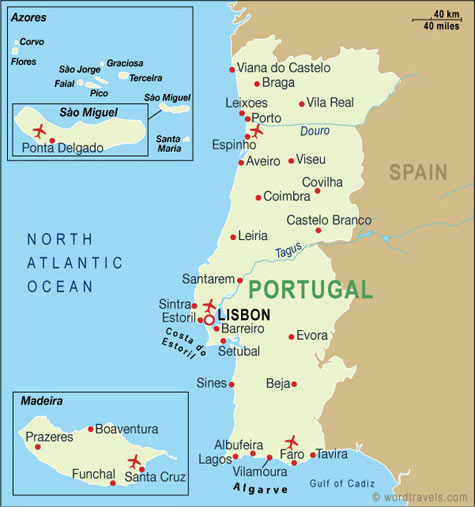 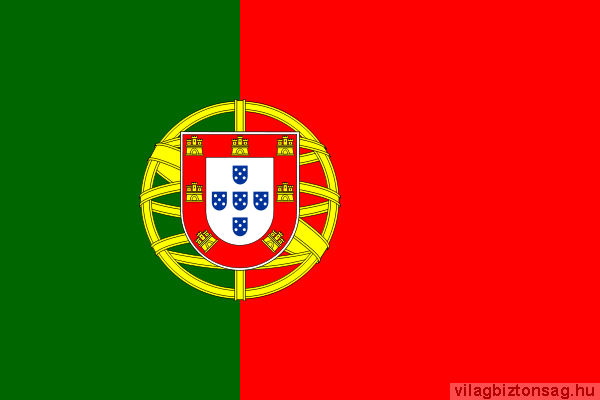 Megtudtuk, hogy……………Agrupament de Escolas de Alpendorada iskola Észak-Portugáliában van.többen közülük még sosem volt Lisszabonban.90 percesek a tanórák.ugyanazokat a tárgyakat tanulják, mint mi, csak filozófiát nem.fél 9-kor kezdődik a tanítás és kb. 6-ig bent vannak az iskolában.nincs nagyon szabadidejük hobbikra, mert mindig tanulnak.akikkel beszéltünk, orvosok, és más kórházi dolgozók akarnak lenni.a híres strandok délen vannak.vannak zenei fesztiválok náluk is (ők a U2-t szeretik).kolbász a nemzeti étel.a disznóvágás náluk is hasonló jelentőséggel bír vidéken, mint nálunk.vannak különleges portugál édességek, amiket feltétlen meg kell kóstolnunk.